05.05.2020 r. Adres do kontaktu z nauczycielem malgorzata1966@op.pl Temat: Prawo autorskie.Zapoznaj się z materiałem interaktywnym  https://moje.epodreczniki.pl , ( materiał będzie udostępniony w dniu 03.05.2020r.   „Prawa autorskie”.)  12. 05. 2020 r.
Adres do kontaktu z nauczycielem malgorzata1966@op.pl Temat: Gry edukacyjne.
Zapraszam na stronę, gdzie czeka na Was wykonanie misji małego himalaisty.
Życzę przyjemnej zabawy.https://niepodlegla.men.gov.pl/mission3/Po zaliczeniu misji proszę przesłać do mnie odpowiedzi na pytania:
1. Jak nazywa się najwyższy szczyt ziemi?
2. Co wydarzyło  się 16.10. 1978 roku?
3. Kim jest Wanda Rutkiewicz?Pozdrawiam  M. ŁuczkaIV Informatyka 20.05.2020 r. Adres do kontaktu z nauczycielem malgorzata1966@op.plTemat: Podstawowe programy w systemach operacyjnych – kalkulator.   Producenci komputerowych systemów operacyjnych dołączają do swoich produktów różne przydatne użytkownikowi systemu programy, na przykład programy użytkowe. Należą do nich proste aplikacje, takie jak: edytory tekstu, programy do przetwarzania grafiki, kalkulatory, przeglądarki internetowe, odtwarzacze muzyki i filmów.Zobacz, jakie programy użytkowe są wkomponowane w systemie operacyjnym Windows.Zapamiętaj!W systemie operacyjnym komputera znajduje się zestaw wbudowanych programów użytkowych. Za ich pomocą możesz napisać tekst, narysować rysunek, wykonać obliczenia, odsłuchać muzykę, obejrzeć film. Każdy system operacyjny ma własny zestaw takich programów.Kalkulator:
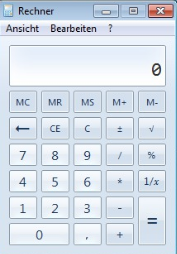 Już wcześniej posługiwałeś się kalkulatorem kieszonkowym. Zwróć uwagę na ich duże podobieństwo. Zapoznaj się ze znakami umieszczonymi na kalkulatorze:+ - dodawanie
- - odejmowanie
* - mnożenie
/ - dzielenie
C – kasuje całe obliczenia
CE – kasuje ostatnio wprowadzoną liczbę
+/- - zmienia znak liczby
% -  oblicz procent z danej liczbyMemory w języku angielskim to pamięć, więc klawisze z literką M wykorzystujemy do obliczeń bardziej skomplikowanych, na przykład do łączenia mnożenia i dodawania. Co oznaczają te klawisze?
MS –zapisuje do pamięci wyświetlaną liczbę,
MR – wyświetla liczbę zapisaną w pamięci
MC – kasuje liczbę zapisaną w pamięci
M+ - dodaje wyświetlaną liczbę do liczby  przechowywanej w pamięci
M- - odejmuje wyświetlaną liczbę od liczby przechowywanej.Zadanie  
Wykonaj obliczenia:5 +7 * 4 = 
1270 – 137 =
12 * 33 =Po więcej zadań zapraszam na platformie Office 365. Proszę się zalogować. Po zalogowaniu należy kliknąć w zespół „Informatyka kl. 4”,  a następnie zakładkę „Zadania”.Pozdrawiam                    M. Łuczka